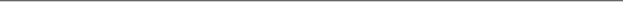 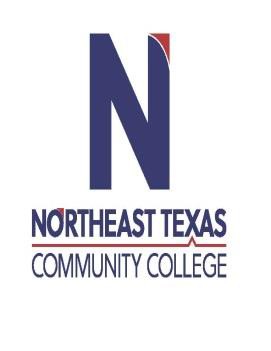 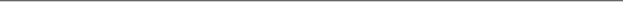 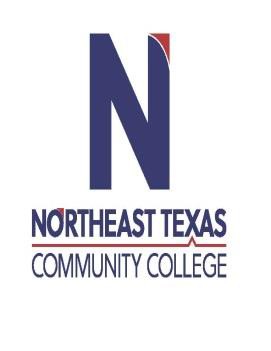 Please be advised that due to changes related to the social distancing measures secondary to COVID-19 outbreak; these office hours represent availability online only; except for those hours in which I will be in clinical with students.  The information contained in this syllabus is subject to change without notice. Students are expected to be aware of any additional course policies presented by the instructor during the course.Catalog Course Description (include prerequisites):Two credit hours. Study of the importance of professional growth. Topics include the role of Licensed Vocational nurse in the multi-disciplinary health care team, professional organizations, ethics, legalities, trends, management, and continuing education. Two hours of course work each week.Prerequisite: Completion of the second semester of the Vocational Nursing Program. Co-requisite: VNSG 2261.Required Textbook(s):Adams, M., Holland, N., & Urban, C.  (2017). Pharmacology For Nurses: A pathophysiologic approach. (5th Edition) Boston: Pearson. (with Online Course Access Code).Dahlkemper, T.R. (2013). Anderson’s Nursing Leadership, Management, and Professional Practice for the LPN/LNN: in nursing school and beyond. 7th ed., Philadelphia: F.A.Davis. ISBN: 978-0-8036-6085-4DeWitt, S. C. (2013). Medical-Surgical Nursing: Concepts & Practice. 2nd ed., St. Louis: 	Saunders Elsevier ISBN:  978-1-4377-1707-5Videbeck, S. L., (2017). Psychiatric Mental Health Nursing. 7th ed., Philadelphia: Wolters Kluwer.	ISBN: 978-1-496357038Yoost, B. & Crawford. L. (2016).  Fundamentals of Nursing. St. Louis, MO: Mosby Elsevier. NTCC VN Student policy Handbook 2019-2020Recommended Reading(s): Assigned per Blackboard Learning PlatformStudent Learning Outcomes:1. Describe the role of the licensed vocational nurse in multi-disciplinary settings inclusive of basic principles of leadership and management; 2. Discuss the role of professional organizations and regulatory agencies; 3. Explain the Texas Board of Nursing Rules and Regulations and the Nurse Practice Act; 4. Identify criteria and appropriate resources for continuing education.Additionally, the Texas State Board of Nurses (BON) provides differentiated essential competencies (DECs) (2010) to guide nursing education programs in developing a curriculum which prepares graduates to provide safe, competent, compassionate care. The competencies from the BON show the expected level of performance, integrating knowledge, skills, abilities, and judgment based upon the preparation in the program of study. The differentiation is based upon the level of the nursing education program which the student is enrolled. The NTCC nursing program director and faculty incorporate the Differentiated Essential Competencies (DECs) (2010) into the student learning outcomes of each course, based on the level of the nursing educational program. The learning outcomes of this course are based on the essential competencies of graduates of Texas Vocational Nursing education program.Learning Outcomes based on DEC competencies include the following:Member of Profession The student will:Explain the roles the LVN will assume as a licensed nurse in Texas.Analyze the need for accountability for own nursing practices and appropriate performance of assigned duties within the scope of practice of the LVN.Identify the need to act as an advocate for vocational nursing and serve as a role model and mentor for new nurses.Distinguish behaviors that promote the development and practice of vocational nursing.Provider of Patient-Centered Care The student will:Discuss the importance of providing the patient a feeling of trust and comfort through honesty and appropriate performance of the duties of a licensed nurse in Texas.Explore the impact nursing behavior and attitude has on the patient and family members in our care.Outline principles of organizing and managing human and material resources for the provision of patient care.Recognize the importance o of promoting the image of nursing as a caring profession.Discuss the need for the licensed nurse to function within the boundaries of their scope of practice in order to assure safe and appropriate care.Patient Safety Advocate The student will:Identify and follow facility regulations pertaining to the performance of duties in every health care arena.Discuss patient rights and confidentiality in the facility or any area of nursing.Identify and discuss measures to promote quality care and a safe environment for patients, self, and peers.Discuss importance of collaborative care and specialty services for the patients and families.Member of the Health Care Team The student will:Participate as an advocate in professional organizations and continuing education experiences to improve skills and knowledge base.Identify referral agencies and support groups available to insure the patient receives ultimate services.Communicate and collaborate in a timely manner with members of the interdisciplinary health care team to promote and maintain optimal health status of patients.Demonstrate knowledge regarding leadership and team nursing in order to provide proper care.Skills Set/Essential Competencies The student will:Exhibit a positive attitude in participating in class activities or in patient care activities on time, safely, and correctly.Solve problems and build employability skills such as positive attitude, critical thinking skills, work ethic, and teamwork.Develop critical thinking skills to identify methods, requirements, and standards to enhance patient care and health care delivery.Participate in teamwork activities that foster a positive learning environment in the classroom and/or clinical that promotes health restoration through nursing care and teaching.Demonstrate positive work ethics through application of values and morals consistent with the nursing profession in all activities of the nursing program.Students may vary in their competency levels on these abilities.  Expectation to acquire these abilities only if you honor all course policies, attend class regularly, complete all assigned work in good faith, and meet all other course expectations as a student.Exemplary Educational Objectives:N/ASCANS Skills:Secretary's Commission on Achieving Necessary Skills (SCANS) CompetenciesThe individual SCANS Foundation Skills and competencies have been identified. Demonstration of SCANS is documented by the student’s ability to provide evidence that the skill has been mastered.Lectures & Discussions:Course Outline: Unit One: Math Calculations Exam – The student must pass a written calculations exam with a score of 100 in three opportunities given in order to participate in clinical rotations, as well as proceed in this course. Professional Development reading assignment – Chapters 2-5 & 8-9 Student learning objectives: The student will understand changing roles of nursing, nursing informatics, the changing healthcare environment and be able to apply this knowledge within a multi-dispensary team under the VN scope of practice.  The student will differentiate “high-tech” vs “high-touch” concepts of nursing.  The student will demonstrate setting priorities in the clinical setting using Maslow’s theoryThe student will able to verbalize the employment process, including employer expectations.  The student will apply and take the jurisprudence exam, apply to the BON for NCLEX testing and make application to Pearson Vue before graduation.  Unit TwoProfessional Development reading assignment – Chapters 15-16 & 19-20 Student learning objectives: The student will verbalize knowledge of conflict and techniques used for conflict resolutionVerbalize and demonstrate positive and negative uses of power and the VN scope of practice roleVerbalize and demonstrate Maslow’s Hierarchy of Needs in team building, employee motivation and conflict resolutionDiscuss chaos theory The student will understand the value of team concepts.  Unit ThreeProfessional Development reading assignment – Chapters 10-14 Student Learning objectives: The student will discuss leadership styles.  The student will understand different communication skill sets and will consider a diverse cultural groups when developing diverse forms of communicationThe student will understand how to be a change agent, Kurt Lewin’s Change theory, and the VN role as a change agentThe student will demonstrate setting priorities in the clinical setting using Maslow’s theoryUnit FourProfessional Development reading assignment – Chapters 17-18 & 21Student Learning Objectives: The student will verbalize understanding of the ethics and law in nursing management within the VN scope of practiceThe student will verbalize and demonstrate informed consent and safeguards of patient advocacyThe student will verbalize understanding and practice under the VN scope of practice as directed by the Nurse Practice ActThe student will discuss the LVN’s role in delegation, as well as their responsibility in taking and making assignments.  Evaluation/Grading Policy:MODULE ESSAYS/DISCUSSIONS -------------------------------------------------- 30%ATI TESTING/REMEDIATION ------------------------------------------------------- 25%ATI  CAPSTONE -------------------------------------------------------------------------- 20%CLASS PARTICIPATION/PROJECTS------------------------------------------------ 15%MATH CALCULATIONS EXAM ------------------------------------------------------ 10%TOTAL ---------------------------------------------------------------------------------------100%Students must pass the Math exam with a grade of 100% or above by the third attempt. The first attempted score will be used for the course grade calculation. If the student has not successfully passed the math exam by the 3rd attempt, the student will fail the course and will not be able to continue in the nursing program.Grade Scale Policy:90-100 =A80-89 = B78-79 = C77.9 and below = F (failing)(Grades will not be rounded when calculating the average.  A final grade of 77.5-77.9 and so on is not rounded to 78). A minimum grade of 78% and a letter grade of “C” or higher is required to receive credit for the nursing course.  Additionally, the student must past the primary course work (module essays/discussions/quizzes and remediation) with a combined average of 78% to have their cumulative course work averaged, and of which must also be 78% or better to result in a “pass” for the semester.  Assignments/Exam:Module EssaysModule QuizzesDiscussions Math calculations exam Class participationProfessional portfolio Ethical dilemma group presentations ATI Capstone and Virtual ATI A course requirement for VNSG 1219 is the ATI Capstone and Virtual ATI which will constitute 10% of the total grade for this course. This content is accessed through www.atitesting.com and is led by a masters-prepared nurse educator. A calendar will be available within ATI to keep students on track with assignments. The ATI nurse educator is available Monday-Saturdays and messages are answered within 48 hours. No educator is available Sundays and holidays. ATI Capstone consists of seven weekly modules consisting of: Prepare: Weekly tips  Review of Concepts Pre-assessment quiz Test: Weekly content assessment (to be completed by each Monday at home) Improve: Focused Review Post-assessment assignment (graded by ATI educator and due by Sunday) Points are assigned for each area completed. Late work will receive zero (0) points. Virtual ATI involves NCLEX prep and will begin ____________. This consists of 4 weekly modules that will include: ▪ NCLEX strategies module ▪ Fundamentals module ▪ Pharmacology module ▪ Beginning Med/Surg module Similar to ATI Capstone, Virtual ATI will include assessments and remediation. Following graduation, there are additional modules included for up to 8 additional weeks to complete the review. Graduates are highly encouraged to complete the Virtual ATI review prior to testing for NCLEX. The total points awarded/total possible points of both ATI programs will result in an ATI gradebook grade that will count for 10% of the total course grade. **The ATI Capstone and Virtual ATI assigned during the course are not optional and are required to be completed to successfully complete VNSG 1219. **Late assignments may result in point deduction, need for an academic success plan or even probation if tardiness with assignments are excessive per faculty judgment.Other Course Requirements:Laptop, knowledge of Blackboard Learning, Access to high-speed internet, Nursing Uniform, Assessment EquipmentStudent Responsibilities/Expectations:Refer to VNSG 1219 Syllabus and VN Student Handbook NTCC Academic Honesty Statement:"Students are expected to complete course work in an honest manner, using their intellects and resources designated as allowable by the course instructor.  Students are responsible for addressing questions about allowable resources with the course instructor. NTCC upholds the highest standards of academic integrity.  This course will follow the NTCC Academic Honesty policy stated in the Student Handbook."Academic EthicsThe college expects all students to engage in academic pursuits in a manner that is beyond reproach.  Students are expected to maintain complete honesty and integrity in their academic pursuit.  Academic dishonesty such as cheating, plagiarism, and collusion is unacceptable and may result in disciplinary action.  Refer to the student handbook for more information on this subject.ADA Statement:It is the policy of NTCC to provide reasonable accommodations for qualified individuals who are students with disabilities. This College will adhere to all applicable federal, state, and local laws, regulations, and guidelines with respect to providing reasonable accommodations as required to afford equal educational opportunity.  It is the student’s responsibility to arrange an appointment with a College counselor to obtain a Request for Accommodations form.  For more information, please refer to the NTCC Catalog or Student Handbook.Family Educational Rights And Privacy Act (FERPA):The Family Educational Rights and Privacy Act (FERPA) is a federal law that protects the privacy of student education records. The law applies to all schools that receive funds under an applicable program of the U.S. Department of Education. FERPA gives parents certain rights with respect to their children’s educational records. These rights transfer to the student when he or she attends a school beyond the high school level. Students to whom the rights have transferred are considered “eligible students.” In essence, a parent has no legal right to obtain information concerning the child’s college records without the written consent of the student. In compliance with FERPA, information classified as “directory information” may be released to the general public without the written consent of the student unless the student makes a request in writing. Directory information is defined as: the student’s name, permanent address and/or local address, telephone listing, dates of attendance, most recent previous education institution attended, other information including major, field of study, degrees, awards received, and participation in officially recognized activities/sports.Other Course Policies:See VN Student Handbook 2019-2020VNSG 1219 Professional DevelopmentCourse Syllabus: Summer 2021VNSG 1219 Professional DevelopmentCourse Syllabus: Summer 2021VNSG 1219 Professional DevelopmentCourse Syllabus: Summer 2021VNSG 1219 Professional DevelopmentCourse Syllabus: Summer 2021VNSG 1219 Professional DevelopmentCourse Syllabus: Summer 2021VNSG 1219 Professional DevelopmentCourse Syllabus: Summer 2021VNSG 1219 Professional DevelopmentCourse Syllabus: Summer 2021“Northeast Texas Community College exists to provide responsible, exemplary learning opportunities.”Carie Overstreet, RN                         Office: UHS Building # 203                         Phone: office 903-434-8369                         Email    coverstreet@ntcc.edu                      “Northeast Texas Community College exists to provide responsible, exemplary learning opportunities.”Carie Overstreet, RN                         Office: UHS Building # 203                         Phone: office 903-434-8369                         Email    coverstreet@ntcc.edu                      “Northeast Texas Community College exists to provide responsible, exemplary learning opportunities.”Carie Overstreet, RN                         Office: UHS Building # 203                         Phone: office 903-434-8369                         Email    coverstreet@ntcc.edu                      “Northeast Texas Community College exists to provide responsible, exemplary learning opportunities.”Carie Overstreet, RN                         Office: UHS Building # 203                         Phone: office 903-434-8369                         Email    coverstreet@ntcc.edu                      “Northeast Texas Community College exists to provide responsible, exemplary learning opportunities.”Carie Overstreet, RN                         Office: UHS Building # 203                         Phone: office 903-434-8369                         Email    coverstreet@ntcc.edu                      “Northeast Texas Community College exists to provide responsible, exemplary learning opportunities.”Carie Overstreet, RN                         Office: UHS Building # 203                         Phone: office 903-434-8369                         Email    coverstreet@ntcc.edu                      “Northeast Texas Community College exists to provide responsible, exemplary learning opportunities.”Carie Overstreet, RN                         Office: UHS Building # 203                         Phone: office 903-434-8369                         Email    coverstreet@ntcc.edu                      Office Hours MondayTuesdayWednesdayThursdayFridayOnline7:00 AM-9:00 AM 1:00 PM – 4:30 PM  Clinical Clinical9:00 AM – 12:00 PM  By appt.Email